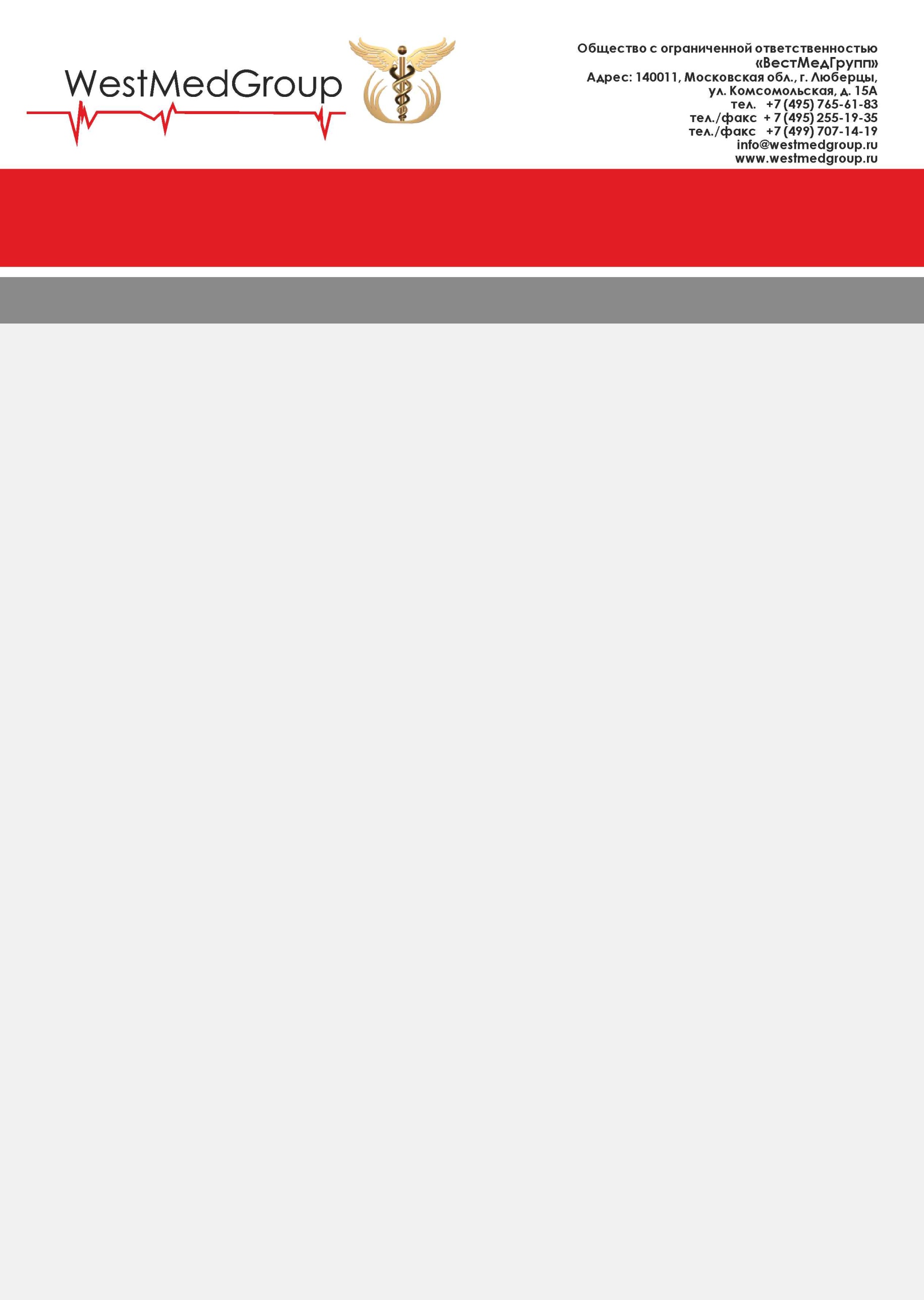    Компания  «WestMedGroup» является официальным дилером на территории Российской Федерации зарубежных поставщиков, осуществляя оснащение медицинских учреждений различного уровня высокотехнологичным современным оборудованием. Предлагаемое оборудование отличается надежностью и приемлемой ценой.   Медицинское газоснабжение в Лечебно-профилактических учреждениях является важнейшим составляющим системы жизнеобеспечения, следовательно, своевременная надежная поставка и монтаж системы медицинских газов высокого качества является залогом эффективного функционирования медицинских учреждений. В свою очередь, для своевременного и качественного монтажа системы медицинских газов необходимо осуществить грамотную разработку рабочего проекта. Наличие квалифицированного проектного отдела в компании ООО «ВестМедГрупп» позволяет в кратчайшие сроки решать комплексные задачи любой сложности. В зависимости от профиля учреждения и объемов потребления медицинских газов, разрабатываются индивидуальные варианты размещения системы медицинского газоснабжения в строгом соответствии с требованиями действующих нормативных документов и с учетом  предложений Заказчика. Вся система газоснабжения представляет собой сеть газопроводов с системами мониторинга и сигнализации для предупреждения аварийных ситуаций, источник газоснабжения, оконечные устройства (которыми могут быть медицинские консоли или разъемы быстрого соединения, в зависимости от пожеланий Заказчика). Система газопроводов проектируется таким образом, чтобы сотрудники медицинского учреждения и пациенты не имели прямого контакта с основным источником газоснабжения. Источники газоснабжения  располагаются в специальных местах хранения, которые могут находиться как в подвальных помещениях, так и вне здания, в специально оборудованных местах. Поскольку медицинские газы легко воспламеняются, к системам медицинского газоснабжения предъявляются усиленные требования по безопасности. Для предотвращения опасных для жизни ситуаций на основную линию газопровода устанавливаются модули контрольно-отключающей арматуры для того, чтобы в случае возникновения опасности взрыва, оперативно отключить здание от газоснабжения. От качества материалов, использованных в производстве, а также от качества монтажа системы медицинского газоснабжения зависит и качество работы системы. Поэтому, принимая решение об установке системы медицинского газоснабжения, лучше довериться специалистам в сфере проектирования и установки систем газоснабжения,  что позволит заблаговременно решить любые возможные проблемы эксплуатации, а также получить необходимые услуги по обслуживанию системы газоснабжения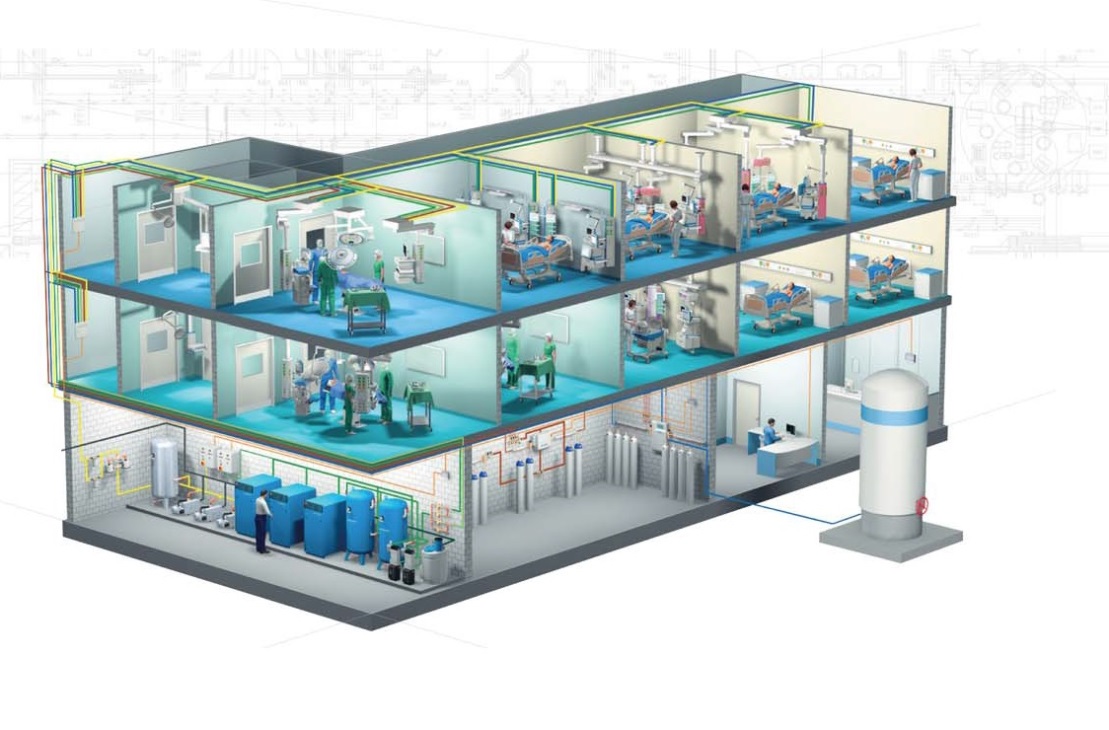   Основные направления деятельности: 1. Проектирование  систем газоснабжения промышленных предприятий и медицинских учреждений.2. Поставка оборудования газоснабжения:-Оборудование для медицинского газоснабжения: консоли реанимационные, операционные, анестезиологические, палатные и дополнительные элементы  (расходомер-увлажнитель, регулятор вакуума, полки, аспирационные емкости и т.д.).  Производитель: MZ Liberec (Чешская республика).- Оборудование для транспортировки, хранения и газификации криогенных жидкостей (кислород, азот, аргон, метан, углекислота). Производитель: HVM (Италия).- Оборудование для производства кислорода (кислородные генераторы), сжатого воздуха (компрессорные станции), вакуума (вакуумные станции) в медицинской, промышленной и научной сферах. Производитель: Mils (Франция).-  Рампы, редукционные системы высокого давления с системой автоматического переключения для всех видов газа. Производитель: MZ Liberec (Чешская республика).-Системы мониторинга и сигнализации клинического и рабочего состояния газов в трубопроводах и в станциях-источниках. Производитель: MZ Liberec ( Чешская республика).-  Групповые затворы (поэтажно-отключающее устройство) с сигнализацией и без. Производитель: MZ Liberec ( Чешская республика).3. Оснащение и проектирование стерильных помещений. Производитель: Formedical (Чешская республика).4. Оснащение отделений скорой помощи, включая автомобили и вертолеты СМП, другие мобильные медицинские пункты. Производитель: Weinmann (Германия), Spencer (Италия), Ego Zlin (Чешская республика).5. Оснащение больничных мест. Производитель: Karismedica (Италия), Codaco electronic (Чешская республика).6. Оснащение медицинскими и промышленными системами водоснабжения. Производитель:  Wasser Energie Tehnologie ( Германия)7. Оборудование комплексной химической и биологической защиты. Производитель: EgoZlin (Чешская республика).8. Оборудование для дезинфекции и стерилизации. Производитель: Steris (США), EgoZlin (Чешская республика).9.  Монтаж вышеперечисленного оборудования.10. Монтаж технологических трубопроводов  (кислород, азот, аргон, углекислота, воздух, сварочные смеси, вакуум).11. Пуско-наладочные работы.12. Ремонт и техническое обслуживание.Чистые помещения, предлагаемые компанией ООО «ВестМедГрупп»:    «Чистые помещения» – гибкая, готовая к сборке конструкция для создания операционных блоков, палат реанимации, лабораторий и производственных помещений  для изготовления высокотехнологического оборудования, лекарственных препаратов и различной оснастки, требующей повышенного уровня чистоты воздуха  в помещениях с разнообразными конструктивными особенностями.    Монтаж «чистых зон» предлагается по гарантированно фиксированной цене – бюджет сохраняется в определённых заранее рамках. Подбор типов используемых материалов, зависит от лимитов финансирования Заказчика, с возможностью дифференцированного подхода, в зависимости от предназначения помещений.   Благодаря наличию готовых элементов конструкции и использованию стандартных элементов значительно сокращается время монтажа. Гибкость модульной системы  гарантированно позволяет реализовать самые современные технологии как  в  настоящий момент, так и в будущем.  Использование промышленной технологии для производства компонентов обеспечивает постоянно высокий стандарт качества всех деталей.  Встроенные элементы (газовые клапана, мониторы, негатоскопы, электрические и слаботочные розетки, часы, датчики оповещения) в «чистых зонах», отвечают техническим, гигиеническим и оптическим требованиям, как по дизайну, так и по качеству.• Гладкие стеновые элементы с большой площадью поверхности и чрезвычайно малым количеством стыков создают лучшие гигиенические условия по сравнению с традиционной плиткой.•Высококачественная поверхность стеновых панелей с порошковым напылением, устойчивость к ударам, перемене климатических условий и дезинфицирующим растворам. • Короткое время необходимое для модернизации или ремонта благодаря легко снимающимся стеновым элементам. Нет простоя производственных мощностей. • Легкий доступ ко всем элементам конструкции после монтажа • Большой срок жизни и актуальность на долгое время без необходимости последующего обновления. • Чистые помещения включают в себя кассетный подвесной потолок, который может быть легко разобран, несмотря на наличие изоляции. Встроенные светильники дополняют комплект элементов, необходимых для создания функционального и гигиенически безопасного помещения для работы. • Модульная сборка – фундамент для реализации полноценного проекта с такими преимуществами как:• Быстрая и простая установка изготовленных на заводе стен, потолка и элементов системы кондиционирования благодаря готовым соединительным узлам. • Легкость установки потолка с помощью готового каркаса, который также позволяет производить доустановку оборудования впоследствии. • Нет необходимости согласовывать работу нескольких организаций отвечающих за подвесной и  несущий потолки, систему воздуховодов, систему питания лечебными медицинскими газами и техническим воздухом.• Средний срок службы операционной 15-25 лет, в зависимости от условий эксплуатации.В общем виде чистые помещения включают в себя следующие базовые элементы:Ограждающие стеновые конструкции(каркас, глухие и остекленные стеновые панели, двери, окна), выполненные из оцинкованной или нержавеющей стали или треспа; Герметичные панельные и кассетные потолки со встроенными растровыми светильниками;Антистатические полы (токопроводящие с заходом на стену-100 мм);Систему подготовки воздуха (приточные, вытяжные и рециркуляционные вентиляционные установки, устройства забора воздуха, воздухораспределители с финишными фильтрами, воздухорегулирующие устройства, датчиковая аппаратура и элементы автоматики и др.); (каркас, глухие и остекленные стеновые панели, двери, окна Вентиляционная система чистых помещений- создаётся отдельно от больничной системы. Состав: -вентиляционная установка (европейский производитель типа Wolf) , включает в себя процесс воздухоподготовки (забор, охлаждение-нагрев, увлажнение-осушка, первичная фильтрация);-оконечные устройства (ламинарные потолки, воздухораспределительные устройства (подача окончательно очищенного воздуха);-система вытяжки;-соединительные воздуховоды; -система автоматики;Часть реализованных проектов:-Федеральное государственное казенное учреждение (ФГКУ);«Государственный центральный аэромобильный спасательный отряд» (ЦЕНТРОСПАС), региональные центры МЧС-поставка оборудования и средств биологической и химической защиты EgoZlin;- Нанотехнологический центр Композитов (Фонд инфраструктурных и образовательных программ РОСНАНО) – поставка центральной вакуумной системы MIL’S;- ФБУЗ «Научный центр сердечнососудистой хирургии имени Бакулева» г.Москва-поставка оборудования для подачи медицинских газов MZ Liberec a.s.;- Объект: МУЗ «Центральная районная больница», детское соматическое отделение, г. Кириши, Ленинградская область-поставка оборудования для подачи медицинских газов Liberec a. s.;- Краевой Клинический Онкологический диспансер, г. Ставрополь- комплексная поставка оборудования для подачи медицинских газов MIL’S , MZ Liberec a.s.;-Областная клиническая больница Но. 1, г. Воронеж- комплексная поставка оборудования для подачи медицинских газов MIL’S, MZ Liberec a.s.;-Госпиталь федеральной таможенной службы, г. Москва- комплексная поставка оборудования для подачи медицинских газов MIL’S, MZ Liberec a.s.;-ЗАО Медико-санитарная часть Нефтяник, г. Тюмень- комплексная поставка оборудования для подачи медицинских газов MIL’S, MZ Liberec a.s.;-Муниципальный клинический перинатальный центр, г. Оренбург- комплексная поставка оборудования для подачи медицинских газов MIL’S, MZ Liberec a.s.;- ФБУЗ «Научный центр акушерства, гинекологии и перинатологии имени академика В.И. Кулакова» г. Москва - комплексная поставка оборудования для подачи медицинских газов MIL’S, MZ Liberec a.s.;- Родильный дом №4 г.Томска – поставка оборудования для подачи медицинских газов (консоли реанимационные) MZ Liberec a.s.;- БУЗ Орловской области «ДОКБ им. З.И.Круглой» - поставка оборудования и средств биологической и химической защиты EgoZlin;- Центральная Районная Больница г.Североуральск - поставка оборудования для подачи медицинских газов MZ Liberec a.s.;- ГБУЗ РМ «Мордовский республиканский клинический перинатальный центр» г.Саранск - поставка оборудования для подачи медицинских газов MZ Liberec a.s.;-Государственное бюджетное учреждение здравоохранения «Медсанчасть №9 им. М.А. Тверье» (МСЧ №9) г.Пермь-поставка оборудования для подачи медицинских газов MZ Liberec a.s.;- ГБУЗ « Морозовская детская городская клинический больница» г. Москва- поставка центральной вакуумной и компрессорной станций MIL’S; - ФГБУ « Новокузнецкий научно-практический центр медико-социальной экспертизы и реабилитации г.Новокузнецк - поставка оборудования для подачи медицинских газов MZ Liberec a.s.;-ФБУЗ «Приволжский окружной медицинский центр» Федерального медико-биологического агентства г. Нижний Новгород – поставка центральной вакуумной и компрессорной станций MIL’S; медицинских газов MIL’S, MZ Liberec a.s.;Объекты, оснащенны оборудованием производителей MZ Liberec, Mil’s и т.д